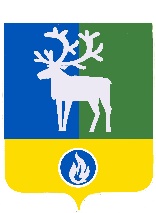 СЕЛЬСКОЕ ПОСЕЛЕНИЕ СОСНОВКАБЕЛОЯРСКИЙ РАЙОНХАНТЫ-МАНСИЙСКИЙ АВТОНОМНЫЙ ОКРУГ - ЮГРАСОВЕТ ДЕПУТАТОВ ПроектРЕШЕНИЕот             2020 года                                                                                                            № Об утверждении Порядка назначения и проведения опроса граждан в сельском поселении СосновкаНа основании статьи 31 Федерального закона от 6 октября 2003 № 131-ФЗ «Об общих принципах организации местного самоуправления в Российской Федерации», Закона Ханты-Мансийского автономного округа - Югры от 27 апреля 2016 № 37-оз «Об отдельных вопросах назначения и проведения опроса граждан в муниципальных образованиях Ханты-Мансийского автономного округа – Югры», статьи 12 устава сельского поселения Сосновка в целях обеспечения непосредственного осуществления населением местного самоуправления и участия населения в осуществлении местного самоуправления, Совет депутатов сельского поселения Сосновка р е ш и л:1. Утвердить Порядок назначения и проведения опроса граждан сельском поселении Сосновка  согласно приложению к настоящему решению.2.  Признать утратившими силу решения Совета депутатов сельского поселения Сосновка:1)  от 19 мая 2006 года  № 11 «Об утверждении Положения о порядке назначения и проведения опроса граждан в сельском поселении Сосновка»;2) от 10 февраля 2016 года № 10 «О внесении изменений в решение Совет депутатов сельского поселения Сосновка от 19 мая 2006 года № 11».  	3. Опубликовать настоящее решение в бюллетене «Официальный вестник сельского поселения Сосновка». 	4.   Настоящее решение вступает в силу после его официального опубликования.Исполняющий обязанностиглавы сельского поселения Сосновка                                                                      Е.В. ЧирковаПРИЛОЖЕНИЕк решению Совета депутатовсельского поселения Сосновкаот         2020 года № П О Р Я Д О Кназначения и проведения опроса гражданв сельском поселении СосновкаНастоящий Порядок назначения и проведения опроса граждан в сельском поселении Сосновка (далее - Порядок) принят в соответствии со статьей 31 Федерального закона от 6 октября 2003 № 131-ФЗ «Об общих принципах организации местного самоуправления в Российской Федерации», Законом Ханты-Мансийского автономного округа - Югры от 27 апреля 2016 № 37-оз «Об отдельных вопросах назначения и проведения опроса граждан в муниципальных образованиях Ханты-Мансийского автономного округа – Югры»,  статьей 12 устава сельского поселения Сосновка, определяет порядок назначения и проведения опроса граждан в сельском поселении Сосновка, как одной из форм непосредственного участия населения в осуществлении местного самоуправления.1. Общие положения1.1.  Под опросом граждан в настоящем Порядке понимается выявление мнения населения и его учет при принятии решений органами местного самоуправления сельского поселения Сосновка и должностными лицами местного самоуправления сельского поселения Сосновка (далее – поселение), а также органами государственной власти Ханты-Мансийского автономного округа - Югры.1.2. Опрос граждан проводится на всей территории поселения или на части его территории.1.3. В опросе граждан имеют право участвовать жители поселения, обладающие избирательным правом (далее - участники опроса). 1.4. Жители поселения участвуют в опросе граждан на равных основаниях, посредством формы прямого волеизъявления. Каждый участник опроса обладает одним голосом и непосредственно участвует в опросе.1.5. Участие в опросе граждан является свободным и добровольным. В ходе опроса никто не может быть принужден к выражению своих мнений и убеждений или отказу от них.1.6. Подготовка и проведение и установление результатов опроса граждан осуществляется на основе принципов законности, открытости и гласности.2. Назначение опроса граждан2.1. Опрос граждан проводится по инициативе:2.1.1. Совета депутатов сельского поселения Сосновка (далее – Совет поселения) или главы сельского поселения Сосновка (далее – Глава поселения) – по вопросам местного значения;2.1.2. органов государственной власти Ханты-Мансийского автономного                округа - Югры - для учета мнения граждан при принятии решений об изменении целевого назначения земель поселения для объектов регионального и межрегионального значения.2.2. Инициатор опроса, указанный в пункте 2.1 настоящего раздела (за исключением Совета поселения), обращается с письменным ходатайством о выдвижении инициативы о назначении опроса в Совет поселения.2.3. Ходатайство Главы поселения и решение Совета поселения о выдвижении инициативы о назначении опроса граждан, органа государственной власти Ханты-Мансийского автономного округа - Югры должны содержать формулировку вопроса (вопросов), предлагаемого (предлагаемых) при проведении опроса, наименование территории, на которой предлагается проведение опроса, дату и сроки проведения опроса, методику проведения опроса, предложения по составу членов комиссии по проведению опроса, а также минимальную численность жителей поселения, участвующих в опросе.Формулировка вопроса (вопросов), предлагаемого (предлагаемых) при проведении опроса, должна исключать его (их) множественное толкование.2.4. Совет поселения не позднее одного месяца с момента регистрации ходатайства о выдвижении инициативы о назначении опроса принимает решение о назначении опроса.В решении о назначении опроса устанавливаются:2.4.1. дата и сроки проведения опроса;2.4.2. формулировка вопроса (вопросов), предлагаемого (предлагаемых) при проведении опроса;2.4.3.  методика проведения опроса;2.4.4.  форма опросного листа;2.4.5.  минимальная численность жителей поселения, участвующих в опросе;2.4.6.  территория проведения опроса.2.5. Совет поселения принимает решение об отказе в назначении опроса в случаях:1) выдвижения инициативы о проведении опроса ненадлежащими субъектами;2) внесения вопроса, который не может быть предметом опроса.2.6. Жители поселения должны быть проинформированы о проведении опроса не менее чем за десять дней до дня его проведения путем официального опубликования решения Совета поселения о проведении опроса в бюллетене «Официальный вестник сельского поселения Сосновка» и на официальном сайте органов местного самоуправления сельского поселения Сосновка в информационной-телекоммуникационной сети «Интернет».3. Порядок проведения опроса граждан3.1. Опрос проводится не позднее трех месяцев со дня принятия решения о назначении опроса Советом поселения.3.2. Опрос проводится по месту жительства участников опроса в срок, определенный решением Совета поселения о назначении опроса.3.3. Проведение опроса осуществляется с соблюдением порядка, определенного Законом Ханты-Мансийского автономного округа - Югры от 27 апреля 2016 № 37-оз «Об отдельных вопросах назначения и проведения опроса граждан в муниципальных образованиях Ханты-Мансийского автономного округа – Югры», уставом сельского поселения Сосновка и настоящим Порядком.3.4. Подготовку, проведение и установление результатов опроса граждан осуществляет комиссия по проведению опроса граждан.3.5. Состав комиссии по проведению опроса граждан формируется Советом поселения с учетом предложений инициаторов проведения опроса граждан.3.6.  Председатель и секретарь комиссии по проведению опроса граждан избираются открытым голосованием простым большинством голосов на первом заседании комиссии из числа членов комиссии по проведению опроса граждан.3.7. Комиссия по проведению опроса граждан:3.7.1. организует проведение опроса граждан в соответствии с требованиями настоящего Порядка;3.7.2. осуществляет контроль за соблюдением прав населения поселения на участие в опросе граждан;3.7.3. обеспечивает изготовление опросных листов по форме, указанной в решении Совета поселения о назначении опроса граждан;3.7.4. при необходимости привлекает иных лиц к организации проведения опроса граждан;3.7.5. подводит итоги опроса граждан;3.7.6. передает результаты опроса граждан инициатору проведения опроса и в Совет поселения;3.7.7. осуществляет иные полномочия, связанные с организацией проведения опроса.3.8.  Опрос проводится путем заполнения опрашиваемым опросного листа.3.9. Комиссия по проведению опроса граждан устанавливает итоги опроса путем обработки полученных данных и составляет протокол, в котором указываются:3.9.1. дата составления протокола;3.9.2. дата и сроки проведения опроса;3.9.3. территория опроса;3.9.4. формулировка вопроса, предлагаемого при проведении опроса;3.9.5. число граждан, принявших участие в опросе;3.9.6. результаты опроса.3.10. Протокол подписывается председателем, секретарем и членами комиссии по проведению опроса граждан.3.11. Если опрос проводится по нескольким вопросам, то подсчет результатов и составление протокола по каждому вопросу производится отдельно.3.12. В течение семи дней со дня окончания опроса комиссия по проведению опроса граждан направляет по одному экземпляру протокола установления результатов опроса инициатору проведения опроса и в Совет поселения. Оригиналы опросных листов передаются комиссией по проведению опроса в Совет поселения. Совет поселения обеспечивает официальное опубликование результатов проведения опроса в бюллетене «Официальный вестник сельского поселения Сосновка» и размещение на официальном сайте органов местного самоуправления сельского поселения Сосновка в информационно-телекоммуникационной сети «Интернет» в течение пяти дней с момента получения результатов опроса.3.13. Опрос признается недействительным, если более 50 процентов опросных листов, заполненных участниками опроса, признаны недействительными. Опросный лист признается недействительным по следующим основаниям:3.13.1. не содержит данных об опрашиваемом;3.13.2. не содержит подписи опрашиваемого;3.13.3. содержит записи, по которым невозможно достоверно установить мнение опрашиваемого;3.13.4 форма опросного листа не соответствует форме, установленной Советом поселения.3.14. Опрос признается несостоявшимся в случае, если число граждан, принявших участие в опросе, меньше минимального числа граждан, установленного в решении Совета поселения о назначении опроса.4. Финансирование мероприятий, связанных с подготовкой и проведением опроса граждан4.1. Финансирование мероприятий, связанных с подготовкой и проведением опроса, осуществляется:4.1.1. за счет средств местного бюджета - при проведении опроса по инициативе Совета поселения или Главы поселения;4.1.2. за счет средств бюджета Ханты-Мансийского автономного округа - Югры - при проведении опроса по инициативе органов государственной власти Ханты-Мансийского автономного округа - Югры._____________